AVVISOE’ stato reso noto il calendario scolastico 2021/2022 con nota prot. n. 1263 del 04/08/2021, per le Scuole dell’Infanzia Comunali, elaborato nel rispetto delle prescrizioni dell’art.30 del CCNL 14/09/2020 e delle norme regolamentari in atto vigenti e il Calendario Scolastico 2021/2022 con nota prot. n. 1264 del 04/08/2021, per gli Asili Nido Comunali elaborato nel rispetto delle prescrizioni dell’art.31 del CCNL 14/09/2020 e delle norme regolamentari in atto vigenti.I calendari sono visionabili anche dalla sezione Bandi e Avvisi del sito Portale Scuola.Gli utenti potranno avere eventuali ulteriori informazioni telefonicamente o tramite e-mail, rivolgendosi alle U.D.E. di appartenenza:I UDE primaude@comune.palermo.it 091/7404333-4380II UDE secondaude@comune.palermo.it 091/7404347III UDE terzaude@comune.palermo.it 091/7404350-4374COMUNE DI PALERMO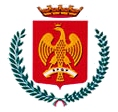 AREA DELL’ EDUCAZIONE, FORMAZIONE E POLITICHE GIOVANILIe-mail areascuola@comune.palermo.itPEC settoreservizieducativi@cert.comune.palermo.itServizio Attività Rivolte alla Scuola dell’Infanzia E-mail: servizinfanzia@comune.palermo.it;  servizinfanzia@cert.comune.palermo.itVia Notarbartolo, n°21/Atel. 091/740.4371 – fax 091/740.4311t